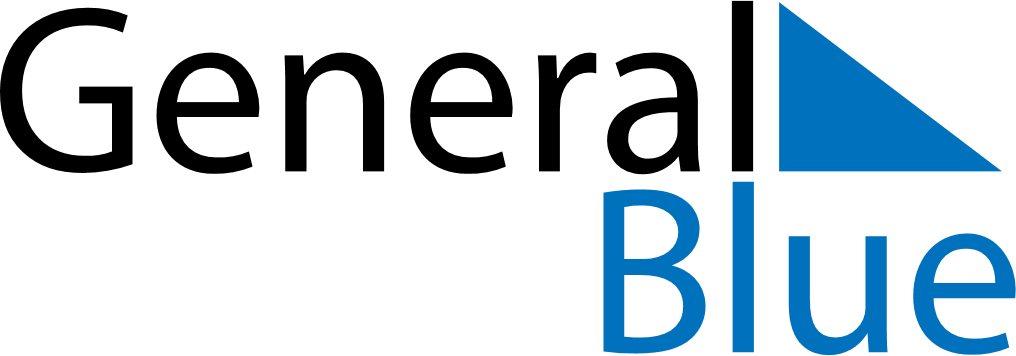 China 2027 HolidaysChina 2027 HolidaysDATENAME OF HOLIDAYJanuary 1, 2027FridayNew Year’s DayFebruary 5, 2027FridaySpring FestivalFebruary 6, 2027SaturdaySpring FestivalFebruary 7, 2027SundaySpring FestivalMarch 8, 2027MondayInternational Women’s DayApril 5, 2027MondayQingming FestivalMay 1, 2027SaturdayLabour DayMay 4, 2027TuesdayYouth DayJune 1, 2027TuesdayChildren’s DayJune 9, 2027WednesdayDragon Boat FestivalAugust 1, 2027SundayArmy DaySeptember 15, 2027WednesdayMid-Autumn FestivalOctober 1, 2027FridayNational DayOctober 2, 2027SaturdayNational DayOctober 3, 2027SundayNational Day